The timeline was changed because COVID-19 The project was extended. A new timeline - September 20 July 21- was created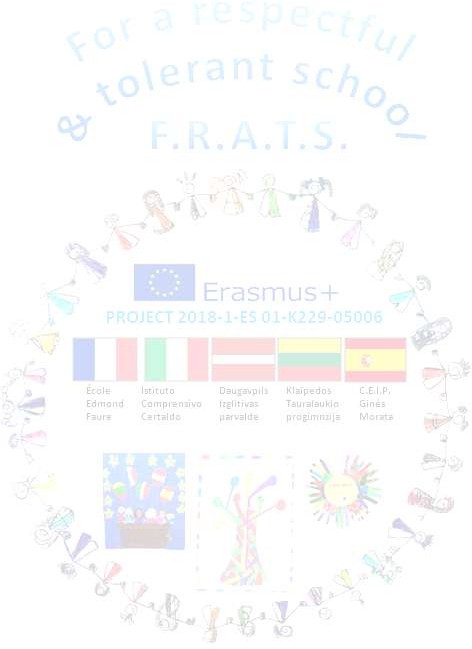 COUNTRYLITHUANIAMONTH/YEARMARCH-APRIL-2021Activity descriptionActivity descriptionStatus(completed, in process/not com.)EvidencesUploaded to     e-twinning (yes/no)A-CHILDREN/TEACHERS/FAMILIES ACTIVITIESA-CHILDREN/TEACHERS/FAMILIES ACTIVITIESA-CHILDREN/TEACHERS/FAMILIES ACTIVITIESA-CHILDREN/TEACHERS/FAMILIES ACTIVITIES1-Autism’s dayAutism’s dayCompletedPhotos2-Earth dayEarth dayCompletedB- PROJECT TEAM ACTIVITESB- PROJECT TEAM ACTIVITESB- PROJECT TEAM ACTIVITESB- PROJECT TEAM ACTIVITES1-Organizing the online final event in JuneOrganizing the online final event in JuneIn progressC- INTERNATIONAL COORDINATIONC- INTERNATIONAL COORDINATIONC- INTERNATIONAL COORDINATIONC- INTERNATIONAL COORDINATION1-Plan a glossary of our project in our national languagePlan a glossary of our project in our national languageIn progress2-Translating and uploading Persona dolls profile, stories and activities to etwinningTranslating and uploading Persona dolls profile, stories and activities to etwinningIn progressPROBLEMSIMPROVEMENTSOTHERS